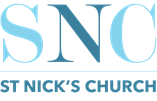 A very warm welcome
Sunday 27th August 2023What to Expect: Welcome - Tom BarnardoSong - Come Praise And Glorify Confession Lord’s PrayerPrayers - Doug OrrSong - There Is A Higher ThroneNotices & BreakSong - He Will Hold Me FastReading - Sarah QuinlanSermon - Genesis 8:13-9:17, Tom BarnardoSong - Let Your Kingdom Come Final WordsChildren:  We’re committed to helping all ages know Jesus better so we run age-appropriate groups.  
Speak to a staff member or email Tom: tom.wright@snca.co.uk Photography and Filming: Our service is being live streamed. You may feature if you’re in shot of the camera at the back. We may also take photos for our website and social media. Please speak to a steward if you would rather not feature.Notices1.  Welcome. Especially if you are new! Please fill in a ‘tell me more’ contact card at the back. 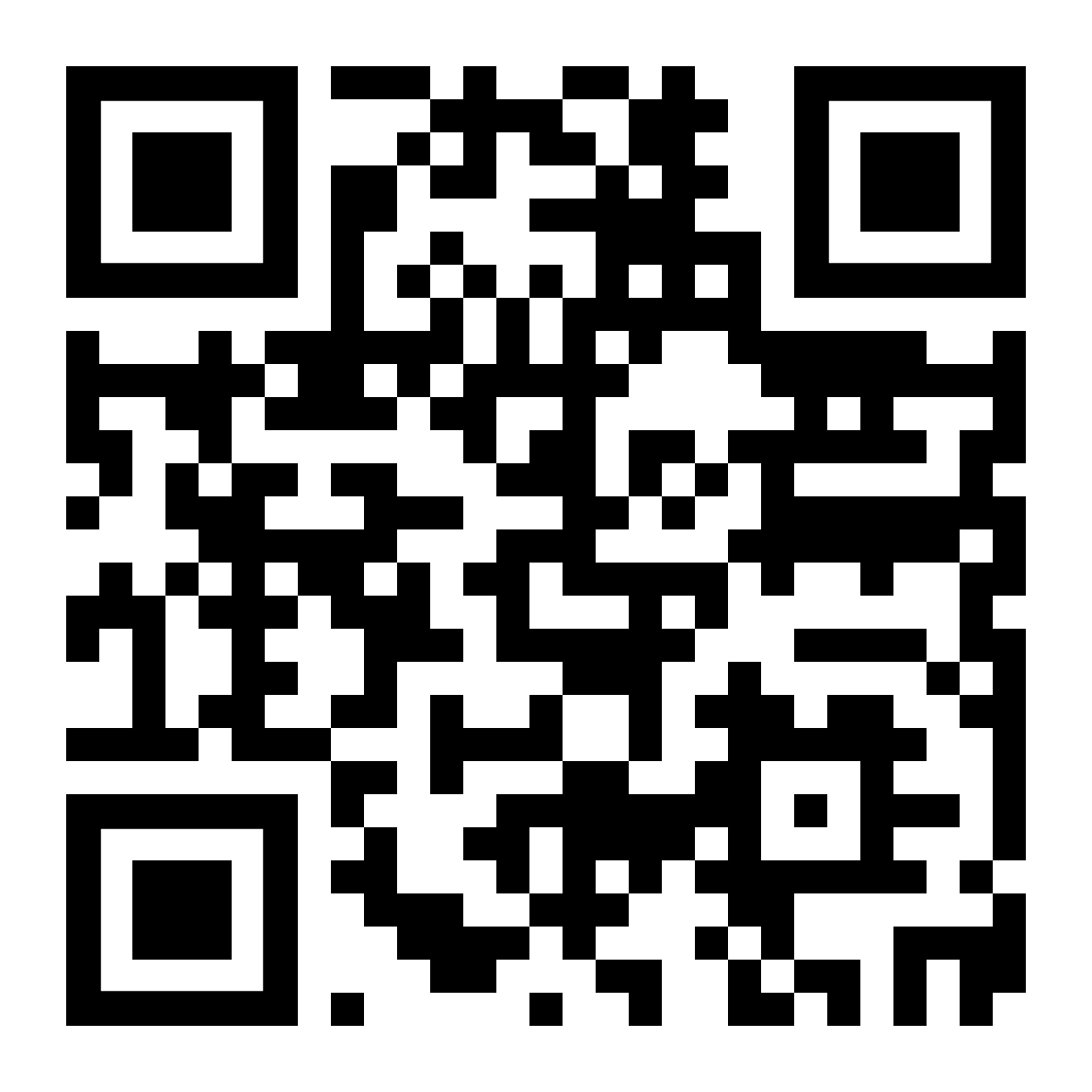 2. Recently joined? Scan the QR code to stay up to date with church family news and events: sign up to emails, join our WhatsApp group, subscribe to the calendar.3. Summer Small Groups. Join us this Wednesday for Summer Small Groups looking at the Psalms! Arrive from 6.30pm for food together, talk and discussion from 7pm-8pm.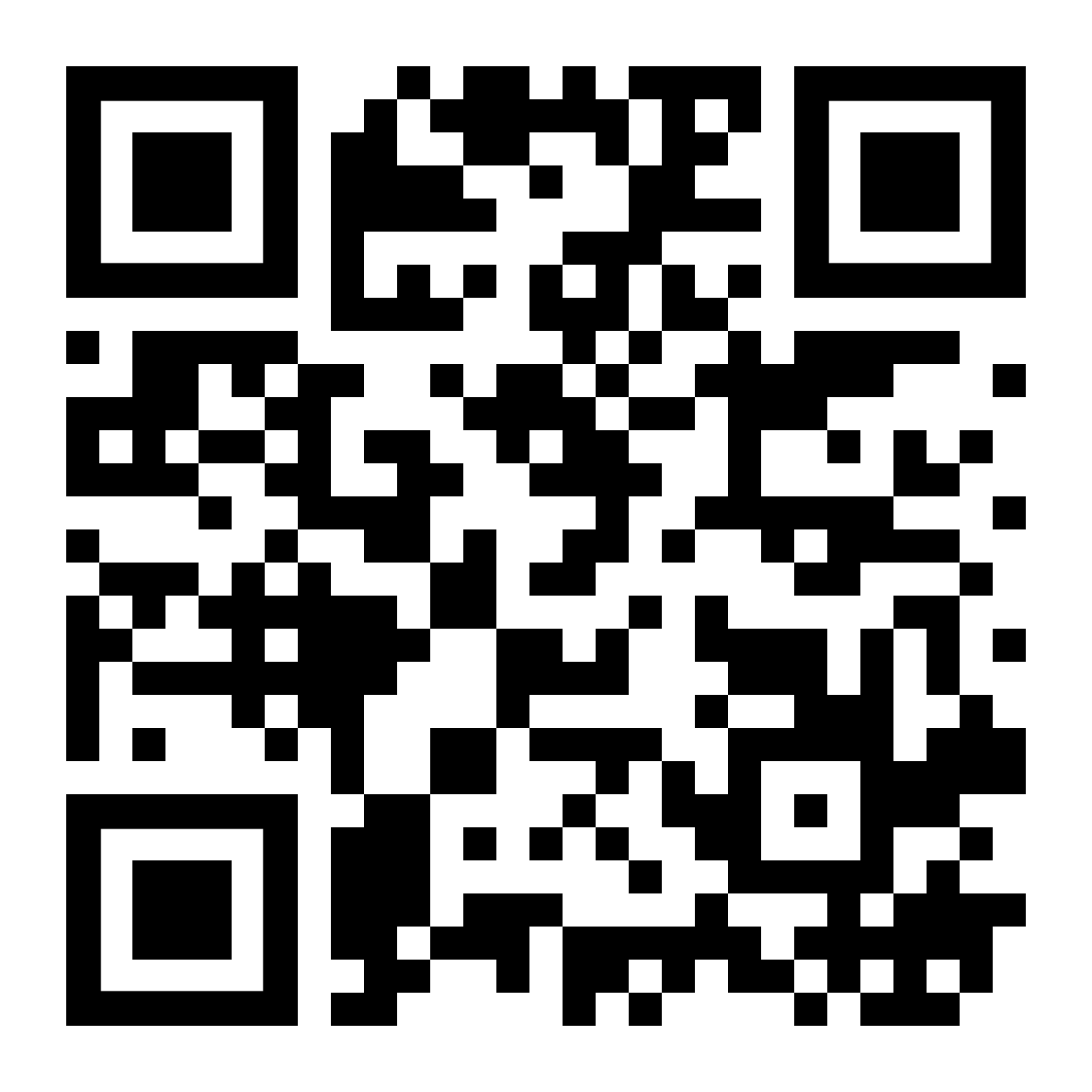 4. We’re having a Ceilidh! Wednesday 13th September, from 6.15pm-9pm.Dancing, live music, food and a short Bible talk. Tickets: £20, booking essential! Scan the QR code or visit our website to find out more. Talk Recordings & info:    www.stnickschurch.org.uk   |  Spotify  ‘St Nick’s Church’The Great Reset (3)                                                                                                 Genesis 8:13-9:17          													        Page 6The LORD is committed to His purpose in creationi.    Man’s purposes restated (v1-7)“Be fruitful and multiply and fill the earth”	cf. Acts 6:7;12:24ii.   God’s covenant established (v8-17)“Never again shall there be a flood to destroy all the earth”		cf. 2 Peter 3:9ConclusionQuestions for discussion:What is God’s plan for the world He has created?What role has He given us to play?How far do our calendars reflect God’s priority?  What are your priorities for the world?A very warm welcome
Sunday 27th August 2023What to Expect: Welcome - Tom BarnardoSong - Come Praise And Glorify Confession Lord’s PrayerPrayers - Doug OrrSong - There Is A Higher ThroneNotices & BreakSong - He Will Hold Me FastReading - Sarah QuinlanSermon - Genesis 8:13-9:17, Tom BarnardoSong - Let Your Kingdom Come Final WordsChildren:  We’re committed to helping all ages know Jesus better so we run age-appropriate groups.  
Speak to a staff member or email Tom: tom.wright@snca.co.uk Photography and Filming: Our service is being live streamed. You may feature if you’re in shot of the camera at the back. We may also take photos for our website and social media. Please speak to a steward if you would rather not feature.Notices1.  Welcome. Especially if you are new! Please fill in a ‘tell me more’ contact card at the back. 2. Recently joined? Scan the QR code to stay up to date with church family news and events: sign up to emails, join our WhatsApp group, subscribe to the calendar.3. Summer Small Groups. Join us this Wednesday for Summer Small Groups looking at the Psalms! Arrive from 6.30pm for food together, talk and discussion from 7pm-8pm.4. We’re having a Ceilidh! Wednesday 13th September, from 6.15pm-9pm.Dancing, live music, food and a short Bible talk. Tickets: £20, booking essential! Scan the QR code or visit our website to find out more. Talk Recordings & info:    www.stnickschurch.org.uk   |  Spotify  ‘St Nick’s Church’The Great Reset (3)                                                                                                 Genesis 8:13-9:17          													        Page 6The LORD is committed to His purpose in creationi.    Man’s purposes restated (v1-7)“Be fruitful and multiply and fill the earth”	cf. Acts 6:7;12:24ii.   God’s covenant established (v8-17)“Never again shall there be a flood to destroy all the earth”		cf. 2 Peter 3:9ConclusionQuestions for discussion:What is God’s plan for the world He has created?What role has He given us to play?How far do our calendars reflect God’s priority?  What are your priorities for the world?